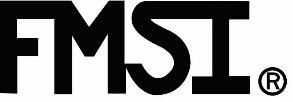 Friction Materials Standards Institute
3069 University Drive, Suite 210
Auburn Hills, MI 48326The FMSI board has approved 2 new Regional members for 2020 Mingtai Brake Pad, and Fangtian Auto Part Ltd. The information and service FMSI supplies its membership is extremely valuable for a very low initiation and annual service fee says President Frank Oliveto. Following up from the 2019 AAPEX event the FMSI membership committee has sent out over 30 applications to potential new members. Many non-member companies may be using the FMSI number system and unknowingly are in violation of FMSI intellectual property. Oliveto urges these companies and others to apply at FMSI.org and or contact the FMSI office directly. We want to hear from you.The following companies joined FMSI in 2019Allied NipponAsia CompactBaofengBapco Industrial LimitedJindon AutomotiveTianchi FrictionXinlida AutomotiveThe FMSI 2020 gold edition book will be published June 2020. FMSI for the first time is offering limited advertising space which is filling up fast! Become a supply partner and become eligible to place an Ad and attend the FMSI Brake Weekend in Naples Fla. June, 2020 Contact FMSI at, officemanager@fmsi.org and Garrett@fmsi.org for more information.Founded in 1948 as a trade organization, FMSI and FMS are registered trademarks of Friction Materials Standards InstituteFMSI created the standard part numbering system for Brake and Clutch facings.Interested in Joining FMSI?Want to learn more?Contact us at officemanager@fmsi.org